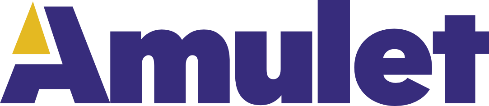 Employment Application1475 S. Bascom Ave, Suite 111 Campbell, CA 95008  Phone 408.374.4956  Fax 408.374.49411475 S. Bascom Ave, Suite 111 Campbell, CA 95008  Phone 408.374.4956  Fax 408.374.4941Applicant InformationApplicant InformationApplicant InformationApplicant InformationApplicant InformationApplicant InformationApplicant InformationApplicant InformationApplicant InformationApplicant InformationApplicant InformationApplicant InformationApplicant InformationApplicant InformationApplicant InformationApplicant InformationApplicant InformationApplicant InformationApplicant InformationApplicant InformationApplicant InformationApplicant InformationApplicant InformationApplicant InformationApplicant InformationApplicant InformationApplicant InformationApplicant InformationApplicant InformationApplicant InformationApplicant InformationApplicant InformationApplicant InformationLast NameLast NameLast NameLast NameFirstM.I.M.I.M.I.M.I.M.I.DateDateOther names by which you have been known (for verification and reference checking purposes)Other names by which you have been known (for verification and reference checking purposes)Other names by which you have been known (for verification and reference checking purposes)Other names by which you have been known (for verification and reference checking purposes)Other names by which you have been known (for verification and reference checking purposes)Other names by which you have been known (for verification and reference checking purposes)Other names by which you have been known (for verification and reference checking purposes)Other names by which you have been known (for verification and reference checking purposes)Other names by which you have been known (for verification and reference checking purposes)Other names by which you have been known (for verification and reference checking purposes)Other names by which you have been known (for verification and reference checking purposes)Other names by which you have been known (for verification and reference checking purposes)Other names by which you have been known (for verification and reference checking purposes)Other names by which you have been known (for verification and reference checking purposes)Street AddressStreet AddressStreet AddressStreet AddressStreet AddressApartment/Unit #Apartment/Unit #Apartment/Unit #Apartment/Unit #Apartment/Unit #Apartment/Unit #Apartment/Unit #CityCityCityCityCityStateZIPZIPHome PhoneHome PhoneHome PhoneHome PhoneHome PhoneCell PhoneCell PhoneE-mail AddressE-mail AddressE-mail AddressE-mail AddressE-mail AddressDate AvailableDate AvailableDate AvailableDate AvailableDate AvailableDate AvailableDriver’s License Number/StateDriver’s License Number/StateDriver’s License Number/StateDriver’s License Number/StateDriver’s License Number/StateDriver’s License Number/StatePosition Applied forPosition Applied forPosition Applied forPosition Applied forPosition Applied forPosition Applied forPosition Applied forPosition Applied forAre you a citizen of the United States?Are you a citizen of the United States?Are you a citizen of the United States?Are you a citizen of the United States?Are you a citizen of the United States?Are you a citizen of the United States?Are you a citizen of the United States?Are you a citizen of the United States?Are you a citizen of the United States?Are you a citizen of the United States?Are you a citizen of the United States?Are you a citizen of the United States?Are you a citizen of the United States?YES  YES  NO  NO  If no, are you authorized to work in the U.S.?If no, are you authorized to work in the U.S.?If no, are you authorized to work in the U.S.?If no, are you authorized to work in the U.S.?If no, are you authorized to work in the U.S.?If no, are you authorized to work in the U.S.?If no, are you authorized to work in the U.S.?If no, are you authorized to work in the U.S.?If no, are you authorized to work in the U.S.?If no, are you authorized to work in the U.S.?If no, are you authorized to work in the U.S.?If no, are you authorized to work in the U.S.?If no, are you authorized to work in the U.S.?YES  YES  NO  Are you under 18?Are you under 18?Are you under 18?Are you under 18?Are you under 18?Are you under 18?Are you under 18?Are you under 18?Are you under 18?Are you under 18?Are you under 18?Are you under 18?Are you under 18?YES  YES  NO  NO  If you are under 18 and still in high school, you may be required to provide a work permit upon hire.If you are under 18 and still in high school, you may be required to provide a work permit upon hire.If you are under 18 and still in high school, you may be required to provide a work permit upon hire.If you are under 18 and still in high school, you may be required to provide a work permit upon hire.If you are under 18 and still in high school, you may be required to provide a work permit upon hire.If you are under 18 and still in high school, you may be required to provide a work permit upon hire.If you are under 18 and still in high school, you may be required to provide a work permit upon hire.If you are under 18 and still in high school, you may be required to provide a work permit upon hire.If you are under 18 and still in high school, you may be required to provide a work permit upon hire.If you are under 18 and still in high school, you may be required to provide a work permit upon hire.If you are under 18 and still in high school, you may be required to provide a work permit upon hire.If you are under 18 and still in high school, you may be required to provide a work permit upon hire.If you are under 18 and still in high school, you may be required to provide a work permit upon hire.If you are under 18 and still in high school, you may be required to provide a work permit upon hire.If you are under 18 and still in high school, you may be required to provide a work permit upon hire.If you are under 18 and still in high school, you may be required to provide a work permit upon hire.EducationEducationEducationEducationEducationEducationEducationEducationEducationEducationEducationEducationEducationEducationEducationEducationEducationEducationEducationEducationEducationEducationEducationEducationEducationEducationEducationEducationEducationEducationEducationEducationEducationHigh SchoolHigh SchoolHigh SchoolHigh SchoolAddressAddressFromFromToToToDid you graduate?Did you graduate?Did you graduate?Did you graduate?YES  YES  NO  NO  DegreeDegreeCollegeCollegeAddressAddressFromFromToToToDid you graduate?Did you graduate?Did you graduate?Did you graduate?YES  YES  NO  NO  DegreeDegreeOtherOtherAddressAddressFromFromToToToDid you graduate?Did you graduate?Did you graduate?Did you graduate?YES  YES  NO  NO  DegreeDegreeMilitary ServiceMilitary ServiceMilitary ServiceMilitary ServiceMilitary ServiceMilitary ServiceMilitary ServiceMilitary ServiceMilitary ServiceMilitary ServiceMilitary ServiceMilitary ServiceMilitary ServiceMilitary ServiceMilitary ServiceMilitary ServiceMilitary ServiceMilitary ServiceMilitary ServiceMilitary ServiceMilitary ServiceMilitary ServiceMilitary ServiceMilitary ServiceMilitary ServiceMilitary ServiceMilitary ServiceMilitary ServiceMilitary ServiceMilitary ServiceMilitary ServiceMilitary ServiceMilitary ServiceBranchBranchFromFromFromToToRank at DischargeRank at DischargeRank at DischargeRank at DischargeRank at DischargeRank at DischargeRank at DischargeRank at DischargeType of DischargeType of DischargeType of DischargeType of DischargeType of DischargeType of DischargeType of DischargeType of DischargeIf other than honorable, explainIf other than honorable, explainIf other than honorable, explainIf other than honorable, explainIf other than honorable, explainIf other than honorable, explainIf other than honorable, explainIf other than honorable, explainIf other than honorable, explainIf other than honorable, explainIf other than honorable, explainPrevious EmploymentPrevious EmploymentPrevious EmploymentPrevious EmploymentPrevious EmploymentPrevious EmploymentPrevious EmploymentPrevious EmploymentPrevious EmploymentPrevious EmploymentPrevious EmploymentPrevious EmploymentPrevious EmploymentPrevious EmploymentPrevious EmploymentPrevious EmploymentPrevious EmploymentPrevious EmploymentPrevious EmploymentCompanyCompanyCompanyCompanyPhonePhonePhoneAddressAddressAddressSupervisorSupervisorSupervisorSupervisorJob TitleJob TitleJob TitleResponsibilitiesResponsibilitiesResponsibilitiesResponsibilitiesResponsibilitiesResponsibilitiesResponsibilitiesFromFromToReason for LeavingMay we contact your previous supervisor for a reference?May we contact your previous supervisor for a reference?May we contact your previous supervisor for a reference?May we contact your previous supervisor for a reference?May we contact your previous supervisor for a reference?May we contact your previous supervisor for a reference?May we contact your previous supervisor for a reference?May we contact your previous supervisor for a reference?May we contact your previous supervisor for a reference?May we contact your previous supervisor for a reference?YES  NO  NO  NO  CompanyCompanyCompanyCompanyPhonePhonePhoneAddressAddressAddressSupervisorSupervisorSupervisorSupervisorJob TitleJob TitleJob TitleResponsibilitiesResponsibilitiesResponsibilitiesResponsibilitiesResponsibilitiesResponsibilitiesResponsibilitiesFromFromToReason for LeavingMay we contact your previous supervisor for a reference?May we contact your previous supervisor for a reference?May we contact your previous supervisor for a reference?May we contact your previous supervisor for a reference?May we contact your previous supervisor for a reference?May we contact your previous supervisor for a reference?May we contact your previous supervisor for a reference?May we contact your previous supervisor for a reference?May we contact your previous supervisor for a reference?May we contact your previous supervisor for a reference?YES  NO  NO  NO  CompanyCompanyCompanyPhonePhonePhoneAddressAddressAddressSupervisorSupervisorSupervisorSupervisorJob TitleJob TitleJob TitleResponsibilitiesResponsibilitiesResponsibilitiesResponsibilitiesResponsibilitiesResponsibilitiesResponsibilitiesFromFromToReason for LeavingMay we contact your previous supervisor for a reference?May we contact your previous supervisor for a reference?May we contact your previous supervisor for a reference?May we contact your previous supervisor for a reference?May we contact your previous supervisor for a reference?May we contact your previous supervisor for a reference?May we contact your previous supervisor for a reference?May we contact your previous supervisor for a reference?May we contact your previous supervisor for a reference?May we contact your previous supervisor for a reference?YES  NO  NO  NO  ReferencesReferencesReferencesReferencesReferencesReferencesReferencesReferencesReferencesReferencesReferencesReferencesReferencesReferencesReferencesReferencesReferencesReferencesReferencesPlease list at least one present or former manager.Please list at least one present or former manager.Please list at least one present or former manager.Please list at least one present or former manager.Please list at least one present or former manager.Please list at least one present or former manager.Please list at least one present or former manager.Please list at least one present or former manager.Please list at least one present or former manager.Please list at least one present or former manager.Please list at least one present or former manager.Please list at least one present or former manager.Please list at least one present or former manager.Please list at least one present or former manager.Please list at least one present or former manager.Please list at least one present or former manager.Please list at least one present or former manager.Please list at least one present or former manager.Please list at least one present or former manager.Full NameFull NameFull NameFull NameFull NameRelationshipRelationshipRelationshipRelationshipE-mail AddressE-mail AddressE-mail AddressE-mail AddressE-mail AddressPhoneFull NameFull NameFull NameFull NameFull NameRelationshipRelationshipRelationshipRelationshipE-mail AddressE-mail AddressE-mail AddressE-mail AddressE-mail AddressPhoneFull NameFull NameFull NameFull NameFull NameRelationshipRelationshipRelationshipRelationshipE-mail AddressE-mail AddressE-mail AddressE-mail AddressE-mail AddressPhoneread and carefully signread and carefully signread and carefully signread and carefully signread and carefully signread and carefully signread and carefully signread and carefully signread and carefully signread and carefully signread and carefully signread and carefully signread and carefully signread and carefully signread and carefully signread and carefully signread and carefully signread and carefully signread and carefully signI certify that the information contained in this application is correct to the best of my knowledge, and I understand that any misstatement or omission of information is grounds for ending the hiring process or dismissal. I authorize verification of information provided on this application; and authorize the references listed above to give you all pertinent information concerning my previous employment; and release all parties from all liability for any damage that may result from furnishing same to amulet. In consideration of my employment, I agree to conform to the rules and regulation of Amulet Technologies. I further agree that either I or the Company may terminate my employment with or without cause and with or without prior notice, at any time. Finally, I understand that no representative of the Company other than an Executive Officer has the authority to enter into any agreement for employment for any specified period or time, or to otherwise alter the foregoing.I certify that the information contained in this application is correct to the best of my knowledge, and I understand that any misstatement or omission of information is grounds for ending the hiring process or dismissal. I authorize verification of information provided on this application; and authorize the references listed above to give you all pertinent information concerning my previous employment; and release all parties from all liability for any damage that may result from furnishing same to amulet. In consideration of my employment, I agree to conform to the rules and regulation of Amulet Technologies. I further agree that either I or the Company may terminate my employment with or without cause and with or without prior notice, at any time. Finally, I understand that no representative of the Company other than an Executive Officer has the authority to enter into any agreement for employment for any specified period or time, or to otherwise alter the foregoing.I certify that the information contained in this application is correct to the best of my knowledge, and I understand that any misstatement or omission of information is grounds for ending the hiring process or dismissal. I authorize verification of information provided on this application; and authorize the references listed above to give you all pertinent information concerning my previous employment; and release all parties from all liability for any damage that may result from furnishing same to amulet. In consideration of my employment, I agree to conform to the rules and regulation of Amulet Technologies. I further agree that either I or the Company may terminate my employment with or without cause and with or without prior notice, at any time. Finally, I understand that no representative of the Company other than an Executive Officer has the authority to enter into any agreement for employment for any specified period or time, or to otherwise alter the foregoing.I certify that the information contained in this application is correct to the best of my knowledge, and I understand that any misstatement or omission of information is grounds for ending the hiring process or dismissal. I authorize verification of information provided on this application; and authorize the references listed above to give you all pertinent information concerning my previous employment; and release all parties from all liability for any damage that may result from furnishing same to amulet. In consideration of my employment, I agree to conform to the rules and regulation of Amulet Technologies. I further agree that either I or the Company may terminate my employment with or without cause and with or without prior notice, at any time. Finally, I understand that no representative of the Company other than an Executive Officer has the authority to enter into any agreement for employment for any specified period or time, or to otherwise alter the foregoing.I certify that the information contained in this application is correct to the best of my knowledge, and I understand that any misstatement or omission of information is grounds for ending the hiring process or dismissal. I authorize verification of information provided on this application; and authorize the references listed above to give you all pertinent information concerning my previous employment; and release all parties from all liability for any damage that may result from furnishing same to amulet. In consideration of my employment, I agree to conform to the rules and regulation of Amulet Technologies. I further agree that either I or the Company may terminate my employment with or without cause and with or without prior notice, at any time. Finally, I understand that no representative of the Company other than an Executive Officer has the authority to enter into any agreement for employment for any specified period or time, or to otherwise alter the foregoing.I certify that the information contained in this application is correct to the best of my knowledge, and I understand that any misstatement or omission of information is grounds for ending the hiring process or dismissal. I authorize verification of information provided on this application; and authorize the references listed above to give you all pertinent information concerning my previous employment; and release all parties from all liability for any damage that may result from furnishing same to amulet. In consideration of my employment, I agree to conform to the rules and regulation of Amulet Technologies. I further agree that either I or the Company may terminate my employment with or without cause and with or without prior notice, at any time. Finally, I understand that no representative of the Company other than an Executive Officer has the authority to enter into any agreement for employment for any specified period or time, or to otherwise alter the foregoing.I certify that the information contained in this application is correct to the best of my knowledge, and I understand that any misstatement or omission of information is grounds for ending the hiring process or dismissal. I authorize verification of information provided on this application; and authorize the references listed above to give you all pertinent information concerning my previous employment; and release all parties from all liability for any damage that may result from furnishing same to amulet. In consideration of my employment, I agree to conform to the rules and regulation of Amulet Technologies. I further agree that either I or the Company may terminate my employment with or without cause and with or without prior notice, at any time. Finally, I understand that no representative of the Company other than an Executive Officer has the authority to enter into any agreement for employment for any specified period or time, or to otherwise alter the foregoing.I certify that the information contained in this application is correct to the best of my knowledge, and I understand that any misstatement or omission of information is grounds for ending the hiring process or dismissal. I authorize verification of information provided on this application; and authorize the references listed above to give you all pertinent information concerning my previous employment; and release all parties from all liability for any damage that may result from furnishing same to amulet. In consideration of my employment, I agree to conform to the rules and regulation of Amulet Technologies. I further agree that either I or the Company may terminate my employment with or without cause and with or without prior notice, at any time. Finally, I understand that no representative of the Company other than an Executive Officer has the authority to enter into any agreement for employment for any specified period or time, or to otherwise alter the foregoing.I certify that the information contained in this application is correct to the best of my knowledge, and I understand that any misstatement or omission of information is grounds for ending the hiring process or dismissal. I authorize verification of information provided on this application; and authorize the references listed above to give you all pertinent information concerning my previous employment; and release all parties from all liability for any damage that may result from furnishing same to amulet. In consideration of my employment, I agree to conform to the rules and regulation of Amulet Technologies. I further agree that either I or the Company may terminate my employment with or without cause and with or without prior notice, at any time. Finally, I understand that no representative of the Company other than an Executive Officer has the authority to enter into any agreement for employment for any specified period or time, or to otherwise alter the foregoing.I certify that the information contained in this application is correct to the best of my knowledge, and I understand that any misstatement or omission of information is grounds for ending the hiring process or dismissal. I authorize verification of information provided on this application; and authorize the references listed above to give you all pertinent information concerning my previous employment; and release all parties from all liability for any damage that may result from furnishing same to amulet. In consideration of my employment, I agree to conform to the rules and regulation of Amulet Technologies. I further agree that either I or the Company may terminate my employment with or without cause and with or without prior notice, at any time. Finally, I understand that no representative of the Company other than an Executive Officer has the authority to enter into any agreement for employment for any specified period or time, or to otherwise alter the foregoing.I certify that the information contained in this application is correct to the best of my knowledge, and I understand that any misstatement or omission of information is grounds for ending the hiring process or dismissal. I authorize verification of information provided on this application; and authorize the references listed above to give you all pertinent information concerning my previous employment; and release all parties from all liability for any damage that may result from furnishing same to amulet. In consideration of my employment, I agree to conform to the rules and regulation of Amulet Technologies. I further agree that either I or the Company may terminate my employment with or without cause and with or without prior notice, at any time. Finally, I understand that no representative of the Company other than an Executive Officer has the authority to enter into any agreement for employment for any specified period or time, or to otherwise alter the foregoing.I certify that the information contained in this application is correct to the best of my knowledge, and I understand that any misstatement or omission of information is grounds for ending the hiring process or dismissal. I authorize verification of information provided on this application; and authorize the references listed above to give you all pertinent information concerning my previous employment; and release all parties from all liability for any damage that may result from furnishing same to amulet. In consideration of my employment, I agree to conform to the rules and regulation of Amulet Technologies. I further agree that either I or the Company may terminate my employment with or without cause and with or without prior notice, at any time. Finally, I understand that no representative of the Company other than an Executive Officer has the authority to enter into any agreement for employment for any specified period or time, or to otherwise alter the foregoing.I certify that the information contained in this application is correct to the best of my knowledge, and I understand that any misstatement or omission of information is grounds for ending the hiring process or dismissal. I authorize verification of information provided on this application; and authorize the references listed above to give you all pertinent information concerning my previous employment; and release all parties from all liability for any damage that may result from furnishing same to amulet. In consideration of my employment, I agree to conform to the rules and regulation of Amulet Technologies. I further agree that either I or the Company may terminate my employment with or without cause and with or without prior notice, at any time. Finally, I understand that no representative of the Company other than an Executive Officer has the authority to enter into any agreement for employment for any specified period or time, or to otherwise alter the foregoing.I certify that the information contained in this application is correct to the best of my knowledge, and I understand that any misstatement or omission of information is grounds for ending the hiring process or dismissal. I authorize verification of information provided on this application; and authorize the references listed above to give you all pertinent information concerning my previous employment; and release all parties from all liability for any damage that may result from furnishing same to amulet. In consideration of my employment, I agree to conform to the rules and regulation of Amulet Technologies. I further agree that either I or the Company may terminate my employment with or without cause and with or without prior notice, at any time. Finally, I understand that no representative of the Company other than an Executive Officer has the authority to enter into any agreement for employment for any specified period or time, or to otherwise alter the foregoing.I certify that the information contained in this application is correct to the best of my knowledge, and I understand that any misstatement or omission of information is grounds for ending the hiring process or dismissal. I authorize verification of information provided on this application; and authorize the references listed above to give you all pertinent information concerning my previous employment; and release all parties from all liability for any damage that may result from furnishing same to amulet. In consideration of my employment, I agree to conform to the rules and regulation of Amulet Technologies. I further agree that either I or the Company may terminate my employment with or without cause and with or without prior notice, at any time. Finally, I understand that no representative of the Company other than an Executive Officer has the authority to enter into any agreement for employment for any specified period or time, or to otherwise alter the foregoing.I certify that the information contained in this application is correct to the best of my knowledge, and I understand that any misstatement or omission of information is grounds for ending the hiring process or dismissal. I authorize verification of information provided on this application; and authorize the references listed above to give you all pertinent information concerning my previous employment; and release all parties from all liability for any damage that may result from furnishing same to amulet. In consideration of my employment, I agree to conform to the rules and regulation of Amulet Technologies. I further agree that either I or the Company may terminate my employment with or without cause and with or without prior notice, at any time. Finally, I understand that no representative of the Company other than an Executive Officer has the authority to enter into any agreement for employment for any specified period or time, or to otherwise alter the foregoing.I certify that the information contained in this application is correct to the best of my knowledge, and I understand that any misstatement or omission of information is grounds for ending the hiring process or dismissal. I authorize verification of information provided on this application; and authorize the references listed above to give you all pertinent information concerning my previous employment; and release all parties from all liability for any damage that may result from furnishing same to amulet. In consideration of my employment, I agree to conform to the rules and regulation of Amulet Technologies. I further agree that either I or the Company may terminate my employment with or without cause and with or without prior notice, at any time. Finally, I understand that no representative of the Company other than an Executive Officer has the authority to enter into any agreement for employment for any specified period or time, or to otherwise alter the foregoing.I certify that the information contained in this application is correct to the best of my knowledge, and I understand that any misstatement or omission of information is grounds for ending the hiring process or dismissal. I authorize verification of information provided on this application; and authorize the references listed above to give you all pertinent information concerning my previous employment; and release all parties from all liability for any damage that may result from furnishing same to amulet. In consideration of my employment, I agree to conform to the rules and regulation of Amulet Technologies. I further agree that either I or the Company may terminate my employment with or without cause and with or without prior notice, at any time. Finally, I understand that no representative of the Company other than an Executive Officer has the authority to enter into any agreement for employment for any specified period or time, or to otherwise alter the foregoing.I certify that the information contained in this application is correct to the best of my knowledge, and I understand that any misstatement or omission of information is grounds for ending the hiring process or dismissal. I authorize verification of information provided on this application; and authorize the references listed above to give you all pertinent information concerning my previous employment; and release all parties from all liability for any damage that may result from furnishing same to amulet. In consideration of my employment, I agree to conform to the rules and regulation of Amulet Technologies. I further agree that either I or the Company may terminate my employment with or without cause and with or without prior notice, at any time. Finally, I understand that no representative of the Company other than an Executive Officer has the authority to enter into any agreement for employment for any specified period or time, or to otherwise alter the foregoing.SignatureSignatureSignatureSignatureSignatureDate